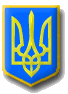 ЛИТОВЕЗЬКА СІЛЬСЬКА РАДАВОЛОДИМИРСЬКОГО РАЙОНУ ВОЛИНСЬКОЇ ОБЛАСТІЧергова тридцять п’ята сесія восьмого скликанняР І Ш Е Н Н ЯВід 08 серпня 2023 року                         с.Литовеж                                № 35-2/2Про Молодіжну раду приЛитовезькій сільській радіВідповідно до законів України «Про місцеве самоврядування в Україні», «Про сприяння соціальному становленню та розвитку молоді в Україні», з метою створення постійно діючого колегіального консультативно-дорадчого органу при Литовезькій сільській раді для проведення консультацій з громадськістю з питань формування та реалізації молодіжної державної політики та вирішення питань життєдіяльності громади, Литовезька сільська радаВИРІШИЛА:1. Утворити Молодіжну раду при Литовезькій сільській раді (надалі – Молодіжна рада).2. Затвердити Положення про Молодіжну раду згідно з додатком.3. Сільському голові затвердити список ініціативної групи у складі 7 осіб з метою здійснення відбору кандидатів до складу у Молодіжну раду, формування резервного списку, підготовки проведення Установчих зборів Молодіжної ради.4. Гуманітарному відділу Литовезької сільської ради: 4.1. Оголосити і провести конкурс на членство у Молодіжну раду.4.2. За результатами конкурсу подати сільському голові список кандидатів на членство у Молодіжну раду.4.3. Сприяти в організації роботи Молодіжної ради та взаємодії з виконавчим комітетом Литовезької сільської ради, громадськими об’єднаннями, жителями громади у вирішенні актуальних питань життєдіяльності Литовезької об’єднаної територіальної громади.4.4. Висвітлювати діяльність Молодіжної ради на офіційному сайті Литовезької сільської ради та на офіційній сторінці у соціальних мережах;4.5. Надавати інформаційну підтримку та сприяти в організації прес-конференцій, «круглих столів», інтерв’ю, публікацій для висвітлення офіційної позиції Молодіжної ради.5. Контроль за виконанням рішення покласти на постійну комісію сільської ради з питань освіти, фізичного виховання, культури, охорони здоров’я, соціальної політики, регламенту та депутатської етики.Сільський голова                                                                           Олена КАСЯНЧУКЯкобчук 0967802418